	                     П Р О Е К ТВ соответствии с Лесным кодексом Российской Федерации, Федеральным законом Российской Федерации от 06.10.2003 № 131-ФЗ              «Об общих принципах организации местного самоуправления в Российской Федерации», Федеральным законом от 31.07.2020 № 248-ФЗ                                     «О государственном контроле (надзоре) и муниципальном контроле в Российской Федерации», Правилами разработки и утверждения контрольными (надзорными) органами программы профилактики рисков причинения вреда (ущерба) охраняемым законом ценностям, утвержденными Постановлением Правительства Российской Федерации от 25.06.2021 № 990, Уставом муниципального образования Соль-Илецкий городской округ Оренбургской области, Положением «О порядке организации и осуществления муниципального лесного контроля на территории муниципального образования Соль-Илецкий городской округ Оренбургской области» от 15.12.2021 № 139, постановляю:1. Утвердить Программу профилактики рисков причинения вреда (ущерба) охраняемым законом ценностям на 2023 год при осуществлении муниципального лесного контроля на территории муниципального образования Соль-Илецкий городской округ, согласно приложению к данному постановлению.2. Контроль за исполнением настоящего постановления возложить на первого заместителя главы администрации, заместителя главы администрации Соль-Илецкого городского округа по строительству, транспорту, благоустройству и ЖКХ – В.Н. Полосухина.3. Настоящее постановление подлежит размещению на официальном сайте администрации муниципального образования Соль-Илецкий городской округ в информационно-телекоммуникационной сети «Интернет».4. Постановление вступает в силу после его официального опубликования.Глава муниципального образованияСоль-Илецкий  городской округ                                                     В.И. Дубровин[МЕСТО ДЛЯ ПОДПИСИ]ВерноВедущий специалист организационного отдела                             И.А. УтеноваРазослано: в прокуратуру Соль-Илецкого района, организационному отделу, отделу муниципального контроля, юридическому отделу.Приложение к постановлению администрации муниципального образования Соль-Илецкого городской округ                       № 		Программа профилактики рисков причинения вреда (ущерба) охраняемым законом ценностям на 2023 год при осуществлении муниципального лесного контроля на территории муниципального образования Соль-Илецкий городской округ1. Общие положения1.1. Настоящая программа разработана для своевременного предупреждения Администрацией муниципального образования                        Соль-Илецкий городской округ (далее - Администрация) нарушений требований при осуществлении муниципального лесного контроля на территории муниципального образования Соль-Илецкий городской округ (далее – программа профилактики).1.2. Данная программа направлена на достижение общественно значимых результатов, посредством проведения профилактических мероприятий которые, в свою очередь, являются приоритетными по отношению к проведению контрольных мероприятий.2. Анализ текущего состояния, планируемого развитияи ожидаемая результативность профилактических мероприятий2.1. Муниципальный лесной контроль на территории муниципального образования Соль-Илецкий городской округ осуществляется в соответствии                                              с законодательством Российской Федерации и в порядке, установленном нормативными правовыми актами субъекта Российской Федерации, а также принятыми в соответствии с ними нормативными правовыми актами органов местного самоуправления. 2.2. Предметом муниципального лесного контроля является соблюдение юридическими лицами, индивидуальными предпринимателями и гражданами в отношении лесных участков, находящихся в собственности муниципального образования муниципального образования Соль-Илецкий городской округ, требований, установленных в соответствии с Лесным кодексом Российской Федерации, федеральными законами и принимаемыми в соответствии с ними иными нормативными правовыми актами Российской Федерации, законами и иными нормативными правовыми актами Оренбургской области в области использования, охраны, защиты, воспроизводства лесов и лесоразведения, в том числе в области семеноводства в отношении семян лесных растений, исполнение решений, принимаемых по результатам контрольных мероприятий (далее – обязательные требования).2.3. Деятельность по осуществлению муниципального лесного контроля направлена на предупреждение, выявление и пресечение нарушений обязательных требований лесного законодательства (далее - обязательных требований), осуществляется в пределах полномочий органа муниципального лесного контроля посредством профилактики нарушений обязательных требований, оценки соблюдения контролируемыми лицами обязательных требований, выявления их нарушений, принятия предусмотренных законодательством Российской Федерации мер по пресечению выявленных нарушений обязательных требований, устранению их последствий и (или) восстановлению правового положения, существовавшего до возникновения таких нарушений.2.4. Проведение профилактических мероприятий, направленных на соблюдение подконтрольными субъектами обязательных требований лесного законодательства, на побуждение подконтрольных субъектов к добросовестности, выполнение контролируемыми лицами предписаний, предостережений уполномоченного органа об устранении выявленных нарушений требований лесного законодательства, вынесенных по результатам проведения контрольных (надзорных) мероприятий должно способствовать повышению их ответственности, улучшению в целом ситуации, снижению количества выявляемых нарушений обязательных требований в указанной сфере.2.5. Обязательные требования, оценка которых является предметом муниципального лесного контроля, является наличие признаков нарушения требований лесного законодательства, в рамках осуществления муниципального лесного контроля.3. Цели, задачи и основополагающие принципыреализации положений настоящей программы3.1. Программа профилактики определяет цели, задачи и профилактические мероприятия, направленные на предупреждение нарушений обязательных требований, установленных законодательством Российской Федерации, законодательством Оренбургской области, муниципальными правовыми актами на территории муниципального образования Соль-Илецкий городской округ в области муниципального лесного контроля.3.2. Программа реализуется в целях:- обеспечения доступности информации об обязательных требованиях, требованиях, установленных федеральным законодательством, нормативными правовыми актами субъекта, муниципальными правовыми актами;- предупреждения нарушений лицами, в отношении которых осуществляется муниципальный лесной контроль, обязательных требований;- устранения причин, факторов и условий, способствующих нарушению субъектами, в отношении которых осуществляется муниципальный лесной контроль, обязательных требований;- создания у подконтрольных субъектов мотивации к добросовестному поведению;- снижения уровня ущерба, причиняемого охраняемым законом ценностям.3.3. Для достижения целей Программы выполняются следующие задачи:- осуществление анализа выявленных в результате проведения муниципального лесного контроля нарушений субъектами, в отношении которых осуществляется муниципальный лесной контроль, обязательных требований;- выявление и устранение причин, факторов и условий, способствующих нарушениям субъектами, в отношении которых осуществляется муниципальный лесной контроль, обязательных требований;- информирование субъектов, в отношении которых осуществляется муниципальный лесной контроль, о соблюдении обязательных требований;- принятие мер по устранению причин, факторов и условий, способствующих нарушению субъектами, в отношении которых осуществляется муниципальный лесной контроль, обязательных требований;- повышение уровня информированности субъектов, в отношении которых осуществляется муниципальный лесной контроль в области лесного законодательства.4. Перечень профилактических мероприятий, сроки (периодичность) их проведения5. Показатели результативности и эффективности программы профилактики рисков причинения вреда (ущерба)Оценка результативности и эффективности Программы профилактики осуществляется на основе системы показателей результативности                                      и эффективности муниципального лесного контроля.В систему показателей результативности и эффективности муниципального лесного контроля входят следующие ключевые показатели:1) доля устраненных нарушений из числа выявленных нарушений лесного законодательства;2) доля обоснованных жалоб на действия (бездействие) Контрольного органа и (или) его должностного лица при проведении контрольных (надзорных) мероприятий;3) доля отмененных результатов плановых контрольных (надзорных) мероприятий;4) доля отмененных в судебном порядке постановлений по делам                            об административных правонарушениях от общего количества вынесенных контрольным органом постановлений;5) доля выполнения плана проведения плановых контрольных (надзорных) мероприятий на очередной календарный год.Отчетные показатели Программы предназначены способствовать максимальному достижению сокращения количества нарушений субъектами, в отношении которых осуществляется муниципальный лесной контроль, обязательных требований, включая устранение причин, факторов и условий, способствующих возможному нарушению обязательных требований лесного законодательства:количество выявленных нарушений;информирование юридических лиц, индивидуальных предпринимателей, физических лиц по вопросам соблюдения обязательных требований;количество субъектов, которым направлены информационные письма                  и выданы предостережения о недопустимости нарушения требований;количество проверок, сведения, о проведении которых внесены                                в Федеральную государственную информационную систему «Единый реестр контрольных (надзорных) мероприятий»; проведение разъяснительной работы и подобных мероприятий по информированию юридических лиц, индивидуальных предпринимателей, физических лиц по вопросам соблюдения обязательных требований.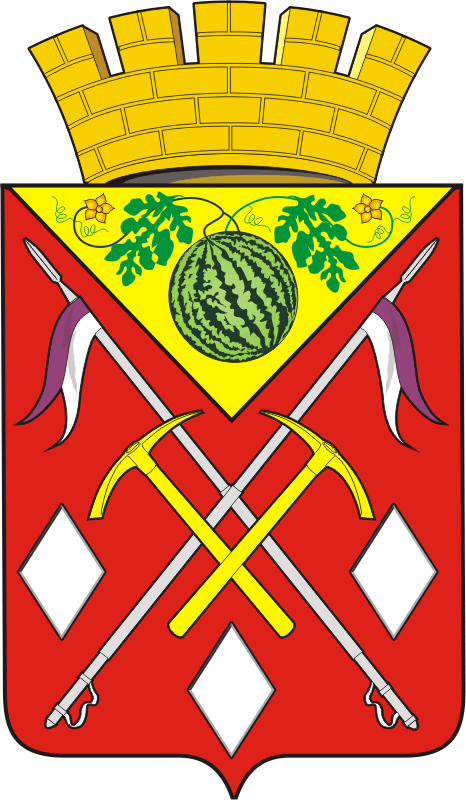 АДМИНИСТРАЦИЯМУНИЦИПАЛЬНОГООБРАЗОВАНИЯСОЛЬ-ИЛЕЦКИЙГОРОДСКОЙ ОКРУГОРЕНБУРГСКОЙ ОБЛАСТИПОСТАНОВЛЕНИЕ[МЕСТО ДЛЯ ШТАМПА]Об утверждении Программы профилактики рисков причинения вреда (ущерба) охраняемым законом ценностям на 2023 год при осуществлении муниципального лесного контроля на территории муниципального образования Соль-Илецкий городской округN п/пНаименование мероприятияСрок исполненияОтветственный исполнитель1.Размещение на официальном сайте администрации муниципального образования Соль-Илецкий городской округ в информационно-телекоммуникационной сети «Интернет»  в рамках муниципального лесного контроля:а) перечней нормативных правовых актов или  их отдельных частей, содержащих обязательные требования, оценка соблюдения которых является предметом муниципального контроля, а также текстов соответствующих нормативных правовых актов;б) сведений о способах получения консультаций по вопросам соблюдения обязательных требований;в) перечень объектов контроля, учитываемых в рамках формирования ежегодного плана контрольных (надзорных) мероприятий, с указанием категории риска;г) программы профилактики рисков причинения вреда (ущерба) охраняемым законом ценностям на 2023 годд) обобщение контрольным (надзорным) органом правоприменительной практики осуществления муниципального контроля в части компетенции;е) сведения о порядке досудебного обжалования решений контрольного (надзорного) органа, действий (бездействия) его должностных лиц;ё) размещение ежегодного плана проведения плановых контрольных (надзорных) мероприятий по муниципальному контролю;ж) ежегодный доклад о муниципальном контроле;з) проверочные листы, которые свидетельствуют о соблюдении или несоблюдении контролируемым лицом обязательных требований;в течение года, поддерживать в актуальном состояниив течение года, поддерживать в актуальном состояниипостоянноежегодно, не позднее 20 декабря30 января года след за отчетным в течение года, поддерживать в актуальном состояниипроект плана до 1 октября размещается на согласование в органы прокуратуры, утверждается до 15 декабря, размещается в течение 5 рабочих дней со дня утверждения.размещается не позднее 15 марта 2023 г.в течение года, поддерживать в актуальном состоянииСпециалисты администрации муниципального образования Соль-Илецкий городской округ уполномоченные на осуществление данного вида контроля2.Осуществление консультирования юридических лиц, индивидуальных предпринимателей по вопросам соблюдения обязательных требований, в том числе посредством разработки и опубликования руководств по соблюдению обязательных требований, разъяснительной работы в средствах массовой информации и иными способами.в течение года (по мере необходимости)Специалисты администрации муниципального образования Соль-Илецкий городской округ уполномоченные на осуществление данного вида контроля3.Выдача контролируемому лицу предостережений о недопустимости нарушения обязательных требований в соответствии со ст. 49 Федерального закона от 31 июля 2020 года № 248-ФЗ «О государственном контроле (надзоре) и муниципальном контроле в Российской Федерации» (если иной порядок не установлен федеральным законом).в течение года (при наличии оснований)Специалисты администрации муниципального образования Соль-Илецкий городской округ уполномоченные на осуществление данного вида контроля